La complainte du phoque en AlaskaMichel Rivard 1974 (as recorded by Beau Dommage)or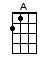 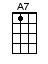 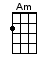 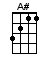 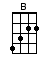 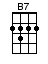 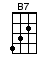 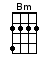 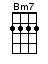 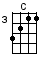 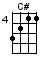 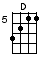 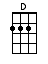 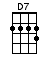 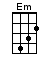 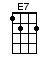 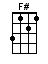 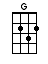 INTRO:  / 1 2 3 / 1 2 3 /[G] / [G] / [D] / [B7] /[Am] / [D7] / [G] / [D]Cré [G] moé, cré moé pasQuelque part [D] en Alas-[B7]kaY'a un [Am] phoque, qui s'en-[D7]nuie en mau-[Bm7]dit [E7]Sa [Am] blonde est par-[D]tie [F#] gagner sa [Bm] vieDans un [Em] cirque aux [A7] États-U-[D]nis [D7]Le [G] phoque est tout seulY r'-[D]garde le so-[B7]leilQui des-[Am]cend douc'ment [D7] sur le gla-[Bm7]cier [E7]Y [Am] pense aux É-[D]tats, en [F#] pleurant tout [Bm] basC'est comme [Em] ça quand ta [A7] blonde t'a lâch-[D]é [D7]REFRAIN:[G] Ça [D] vaut pas la [Em] peine, de lais-[Bm]ser ceux qu'on [Em] aimePour al-[Bm]ler faire tour-[Am]ner, des bal-[D]lons sur son [G] nez [D7][G] Ça fait [D] rire les en-[Em]fants, ça dure [Bm] jamais long-[Em]tempsÇa fait [Bm] plus rire per-[Am]sonne, quand les [D] enfants sont [G] grands[F#] Oo, oo-[Bm]oo... [A7] oo, oo-[D]oo... [D] / [D7] / [D7]Quand le [G] phoque s'ennuieY r'garde [D] son poil qui [B7] brilleComme les [Am] rues d'New-York [D7] après la [Bm7] pluie [E7]Il [Am] rêve à Chica-[D]go, à Mari-[F#]lyn Mon-[Bm]roeIl vou-[Em]drait voir sa [A7] blonde faire un [D] show [D7]INSTRUMENTAL:[D]2 / [C#] / [C] / [C] /[B] / [A#] / [A] / [A] /[D] / [D] / [D7] / [D7]C'est [G] rien qu'une histoireJe peux pas [D] m'en faire à [B7] croireMais des [Am] fois, j'ai l'im-[D]pression que c'est [Bm7] moé [E7]Qu'y est as-[Am]sis sur la [D] glaceLes deux [F#] mains dans la [Bm] faceMon a-[Em]mour est par-[A7]ti pis j'm'en-[D]nuie [D7]REFRAIN:[G] Ça [D] vaut pas la [Em] peine, de lais-[Bm]ser ceux qu'on [Em] aimePour al-[Bm]ler faire tour-[Am]ner, des bal-[D]lons sur son [G] nez [D7][G] Ça fait [D] rire les en-[Em]fants, ça dure [Bm] jamais long-[Em]tempsÇa fait [Bm] plus rire per-[Am]sonne, quand les [D] enfants sont [G] grands[F#] Oo, oo-[Bm]oo... [A7] oo, oo-[D]oo... [D] / [D7] / [D7] /[G] Ça [D] vaut pas la [Em] peine, de lais-[Bm]ser ceux qu'on [Em] aimePour al-[Bm]ler faire tour-[Am]nerDes bal-[D]lons sur son [Bm7] nez [C#] / [C] / [C] / [B]orwww.bytownukulele.ca